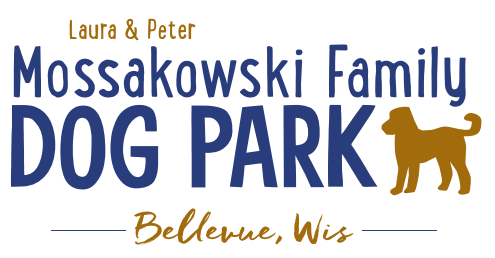 Laura and Peter Mossakowski Family Dog Park, LTD Committee MeetingDate & Location: January 15th, 2020 @ 9:15am at Laura Mossakowski LLC (2555 Continental Dr.; Green Bay, 54311)Meeting Began: 9:20aIn attendance: Laura Mossakowski, Paul Theys, Adam Waszak, Jennie WertelSecretary Report:   Approval of November minutes:  Paul, LauraTreasurer Report:Current Balance: $31,373.90  ($56,000+ est. total with Village Account)Village Account Update: Village Known outstanding bills include: normal winter maintenance upcomingOutstanding Bills: Mr. Doody Pet Waste Service, StickersIncoming Donations: Community Fundraising:  Grant Writing – new volunteer to help?2020 Dog Park Birthday Celebration (Running Topic) – Look at Josten Park due to construction at the Dog Park	Vendors, and beverages in addition to the return of the bounce house and other family activities	Tentative Date: June 27th, 2020 	Revise layout to watch flow and keep vendors up front?	Jump Around Bounce Houses – out of Appleton (just would need someone to staff it)	Booth vendors – with activity can have reduced fee?? – still have a hold fee, offer electronic funds transfer, etc.	Beer Truck Vendor?	Consider moving the event to a different area of the parkOff leash area in tree area or back field area – volunteers to help watch but owners also needed to stay in area with themDock Dogs?, Agility, K9 Demos, Scent Dog Demos, etc.Social Media Seeking for Coordinator/possible event help3rd Anniversary of Dog Park Celebration/Acknowledgement – cake for people/dogsDoggie BeerMemorial fundraisers – small gardens, rocks and other structures, plaques, benches, etc.	A few hydrants to be installed and plaques made	Looking to price memorial stones to use either on the ground or on a structure	$2500+ Fire hydrants or memorial boulders		Need hydrant for BroadwayOld Business:Mark introduced new DOT grant that must be applied for by Bellevue/Allouez by December 2019 – consider for bridge, boardwalk, etc – 90% co-pay awardMark can help provide some info but the village needs to submit the info – working with Adam and possibly AllouezSocial Media Outreach – new volunteer may be looking to help here  Construction & Maintenance Updates:Permits needed for running water/sewer under road – obtainedLooking to rebid project soonLooking to solidify plans for water fountain(s)Phase II+ Planning (running topic): *Water Bubbler with human and dog faucet  (no sanitary sewer at this time)Est: $20-30,000 (based on where hook-up allows)	Looking to rebid in 2020 (early)Shade Structure in Small Dog AreaConsider options for structure – same vs different than in large dog area, location, etc., Packers Grant to help cover some of structureWhen pouring concrete next consider adding a few slabs for future hydrant installation	Extra in small  dog area and large dog areaNext Meeting Dates: February 26th, 2020 (9:15am at Laura Mossakowski LLC; 2555 Continental Dr., Green Bay)New Business:  Next meetings we will look to get event planning going for the 2020 Dog Park Birthday Party (formerly Summer Pup Olympics)Meeting Adjourned: 10:10am